Boletim             691ª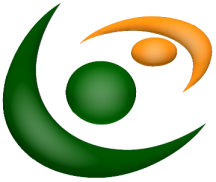 EpidemiológicoSecretaria Municipal de Saúde de Sousa-PB- Departamento de Vigilância em Saúde – Coordenação de Vigilância Epidemiológica. Total:                                                                          Em 24 Horas:Gráfico epidêmico Sousa-PB –Fonte: Departamento de Vigilância em Saúde, Sousa-PB.Distribuição de casos confirmados por Gênero. Fonte: Departamento de Vigilância em Saúde, Sousa-PB.Distribuição de casos confirmados por bairro. Fonte: Departamento de Vigilância em Saúde, Sousa-PB.Distribuição de óbitosConfirmados por gênero. Fonte: Departamento de Vigilância em Saúde, Sousa-PB.Distribuição de casos positivos para Covid-19. Fonte: Departamento de Vigilância em Saúde, Sousa-PB.Distribuição de casos Hospitalizados. Fonte: Departamento de Vigilância em Saúde, Sousa-PB.ÓBITOS CONFIRMADOS E EM INVESTIGAÇÃO*Pacientes testados para: Vírus Sincicial Respiratório, Metapneumovírus humano, Adenovírus humano, Bocavírus Humano, Parainfluenza tipo 1, 2 e 3, Rinovírus humano, Coronavírus HKU1, Coronavírus 229E, Coronavírus NL63, Coronavírus0C43eDETECTADO para Novo coronavírus (SARS-CoV-2).*A análise para o Novo coronavírus (SARS-CoV-2) foi feita utilizando-se o Protocolo Charité, Berlim, Alemanha, conforme preconizado pela Organização Mundial da Saúde e pelo Ministério da Saúde.ÓBITOS CONFIRMADOSPaciente do sexo Masculino, 33 anos, residia no Bairro Jardim Iracema, do Município de Sousa-PB. Foi notificado no dia 01/02/2022, óbito ocorreu no Hospital Regional de Patos.Sousa-PB, 11 de Fevereiro de 2022.MARIA DO SOCORRO BATISTAFORMIGACoordenadora de Epidemiologia e AgravosEDSON NATANAEL FERNANDESDUARTEDiretor de Vigilância em SaúdeAMANDA OLIVEIRA DA SILVEIRA MARQUESDANTASSecretária de SaúdeCORONAVÍRUS – COVID-19NªIdadeGêneroNotificaçãoBairroCasoCasoHospitalHospitalData do óbito167FEM03/05/2020SÃO JOSÉCONFIRMADOHR CAJAZEIRASHR CAJAZEIRAS11/05/202011/05/2020264FEM09/06/2020ANDRE GADELHACONFIRMADOUPA SOUSA-PBUPA SOUSA-PB09/06/202009/06/2020355FEM06/06/2020ALTO DO CRUZEIROCONFIRMADOHR POMBALHR POMBAL23/06/202023/06/2020438FEM25/06/2020JARDIM IRACEMACONFIRMADOUPA SOUSAPBUPA SOUSAPB28/06/202028/06/2020580MAS28/06/2020SÃO GONÇALOCONFIRMADOHR CAJAZEIRASHR CAJAZEIRAS30/06/202030/06/2020669FEM29/06/2020MUTIRÃOCONFIRMADOHR PIANCÓHR PIANCÓ04/07/202004/07/2020768MAS26/06/2020MUTIRÃOCONFIRMADOHR POMBALHR POMBAL05/07/202005/07/2020831MAS05/07/2020SÃO GONÇALOCONFIRMADOHR POMBALHR POMBAL08/07/202008/07/2020978MAS25/06/2020MUTIRÃOCONFIRMADOHR CAJAZEIRASHR CAJAZEIRAS08/07/202008/07/20201052FEM29/06/2020JARDIM IRACEMACONFIRMADOHR PIANCÓHR PIANCÓ13/07/202013/07/20201183FEM10/07/2020NUCLEO IIICONFIRMADOHR PATOSHR PATOS14/07/202014/07/20201271MAS07/07/2020ALTO DO CRUZEIROCONFIRMADOHR CAJAZEIRASHR CAJAZEIRAS14/07/202014/07/20201378FEM04/07/2020ANGELIMCONFIRMADOHR PATOSHR PATOS14/07/202014/07/20201483FEM03/07/2020JARDIM IRACEMACONFIRMADOHR POMBALHR POMBAL17/07/202017/07/20201549MAS08/07/2020JOSÉ LINS DO REGOCONFIRMADOHR POMBALHR POMBAL17/07/202017/07/20201662MAS15/07/2020GATO PRETOCONFIRMADOHR CAJAZEIRASHR CAJAZEIRAS17/07/202017/07/20201761MAS09/07/2020ESTREITOCONFIRMADOHR PATOSHR PATOS19/07/202019/07/20201842FEM05/07/2020GATO PRETOCONFIRMADOHOSPITAL TRAUMA CAMPINA GRANDEHOSPITAL TRAUMA CAMPINA GRANDE20/07/202020/07/20201986MAS21/07/2020ESTREITODESCARTADOHR CAJAZEIRASHR CAJAZEIRAS23/07/202023/07/20202065MAS11/07/2020ALTO DO CRUZEIROCONFIRMADOHR PATOSHR PATOS23/07/202023/07/20202188MAS09/07/2020ALTO CAPANEMACONFIRMADOHR POMBALHR POMBAL27/07/202027/07/20202275MAS10/07/2020ANGELIMCONFIRMADOHR CAJAZEIRASHR CAJAZEIRAS31/07/202031/07/20202383FEM02/07/2020ANDRE GADELHACONFIRMADOHU JOÃO PESSOAHU JOÃO PESSOA06/08/202006/08/20202479FEM02/08/2020ALTO CAPANEMACONFIRMADOHR CAJAZEIRASHR CAJAZEIRAS08/08/202008/08/20202585MAS03/08/2020FREI DAMIÃOCONFIRMADOHR PIANCOHR PIANCO10/08/202010/08/20202662FEM03/08/2020ESTAÇÃOCONFIRMADOHR CAJAZEIRASHR CAJAZEIRAS11/08/202011/08/20202780FEM13/08/2020VARZEA DA CRUZDESCARTADOHR SOUSAHR SOUSA13/08/202013/08/20202896MAS14/08/2020VARZEA DA CRUZCONFIRMADOHR CAJAZEIRASHR CAJAZEIRAS16/08/202016/08/20202969FEM19/08/2020GUANABARACONFIRMADOHR CAJAZEIRASHR CAJAZEIRAS21/08/202021/08/20203033MAS17/08/2020FREI DAMIÃOCONFIRMADOHR CAJAZEIRASHR CAJAZEIRAS22/08/202022/08/20203161FEM24/08/2020SILVANA BRAGA ICONFIRMADOHR CAJAZEIRASHR CAJAZEIRAS26/08/202026/08/20203276MAS21/08/2020ZU SILVACONFIRMADOHR CAJAZEIRASHR CAJAZEIRAS27/08/202027/08/20203389FEM30/08/2020FREI DAMIÃOCONFIRMADOHR CAJAZEIRASHR CAJAZEIRAS30/08/202030/08/20203480FEM07/08/2020MUTIRÃOCONFIRMADOHR POMBALHR POMBAL30/08/202030/08/20203555FEM27/08/2020ESTAÇÃOCONFIRMADOHR CAJAZEIRASHR CAJAZEIRAS03/09/202003/09/20203669FEM04/09/2020JARDIM IRACEMACONFIRMADOHOSPITAL SANTA TEREZINHA SOUSA-PBHOSPITAL SANTA TEREZINHA SOUSA-PB04/09/202004/09/20203794FEM28/08/2020DR ZEZECONFIRMADOHR CAJAZEIRASHR CAJAZEIRAS01/09/202001/09/20203884MAS11/09/2020SÃO JOSEDESCARTADOHR SOUSAHR SOUSA11/09/202011/09/20203982FEM15/09/2020AREIASCONFIRMADOUPA SOUSA-PBUPA SOUSA-PB15/09/202015/09/20204083MAS18/09/2020ESTAÇÃODESCARTADOUPA SOUSA-PBUPA SOUSA-PB17/09/202017/09/20204180FEM20/09/2020SITIO CADEADOCONFIRMADOHR SOUSAHR SOUSA19/09/202019/09/20204281FEM30/09/2020JARDIM SANTANACONFIRMADOHR CAJAZEIRASHR CAJAZEIRAS29/09/202029/09/20204357MAS10/09/2020SORRILÂNDIA ICONFIRMADOHDC CAMPINA GRANDEHDC CAMPINA GRANDE05/10/202005/10/20204440FEM05/10/2020FREI DAMIAOCONFIRMADOHR CAJAZEIRASHR CAJAZEIRAS08/10/202008/10/20204597FEM14/10/2020ESTAÇÃOCONFIRMADOHR PATOSHR PATOS14/10/202014/10/20204634MAS12/10/2020SORRILANDIA IICONFIRMADOHU JOAO PESSOAHU JOAO PESSOA16/10/202016/10/20204766FEM06/10/2020ALTO CAPANEMACONFIRMADOHOSPITAL UNIMED JOÃO PESSOAHOSPITAL UNIMED JOÃO PESSOA23/10/202023/10/20204886MAS02/11/2020MUTIRAODESCARTADOUPA SOUSA-PBUPA SOUSA-PB01/11/202001/11/20204962FEM30/10/2020ESTAÇÃOCONFIRMADOHR CAJAZEIRASHR CAJAZEIRAS04/11/202004/11/20205057FEM10/11/2020JARDIM IRACEMACONFIRMADOHR CAJAZEIRASHR CAJAZEIRAS12/11/202012/11/20205163MAS29/10/2020SÃO JOSECONFIRMADOHR POMBALHR POMBAL14/11/202014/11/20205277FEM16/11/2020SORRILANDIA IIDESCARTADOUPA SOUSA-PBUPA SOUSA-PB16/11/202016/11/20205369FEM18/11/2020ESTAÇÃOCONFIRMADOHR PIANCÓHR PIANCÓ22/11/202022/11/20205454FEM24/11/2020ANDRE GADELHACONFIRMADOHR SOUSA-PBHR SOUSA-PB24/11/202024/11/20205572MAS13/11/2020ESTAÇÃOCONFIRMADOHR POMBALHR POMBAL30/11/202030/11/20205652FEM11/11/2020AREIASCONFIRMADOHR CAJAZEIRASHR CAJAZEIRAS01/12/202001/12/20205764FEM30/11/2020ZU SILVADESCARTADOUPA SOUSAUPA SOUSA30/11/202030/11/20205864MAS12/12/2020FREI DAMIÃOCONFIRMADOUPA SOUSAUPA SOUSA12/12/202012/12/20205946MAS09/12/2020CENTROCONFIRMADOMETROPOLITANOMETROPOLITANO15/12/202015/12/20206071MAS12/11/2020CENTROCONFIRMADOUNIMED JOÃO PESSOAUNIMED JOÃO PESSOA16/12/202016/12/20206152MAS10/12/2020BANCARIOSCONFIRMADOHR POMBALHR POMBAL17/12/202017/12/20206277FEM17/12/2020NOSSA SENHORA DE FATIMACONFIRMADOHR PATOSHR PATOS16/12/202016/12/20206366MAS18/12/2020ZONA RURALCONFIRMADOHR PATOSHR PATOS20/12/202020/12/20206466FEM17/12/2020SÃO GONÇALOCONFIRMADOHR CAJAZEIRASHR CAJAZEIRAS21/12/202021/12/20206568FEM05/12/2020GATO PRETOCONFIRMADOHDC CAMPINA GRANDEHDC CAMPINA GRANDE24/12/202024/12/20206659FEM04/12/2020LAGOA DOS ESTRELASCONFIRMADOHR CAJAZEIRASHR CAJAZEIRAS27/12/202027/12/20206786FEM26/12/2020ZU SILVACONFIRMADOHR PATOSHR PATOS28/12/202028/12/20206879MAS05/01/2021SORRILANDIA ICONFIRMADOHR SOUSAHR SOUSA04/01/202104/01/20216944MAS31/12/2020NUCLEO ICONFIRMADOHR PATOSHR PATOS07/01/202107/01/20217076FEM24/12/2020NUCLEO IICONFIRMADOHR PATOSHR PATOS08/01/202108/01/20217185MAS14/01/2021SÃO GONÇALOCONFIRMADOHOSPITAL SANTA TEREZINHA SOUSA-PBHOSPITAL SANTA TEREZINHA SOUSA-PB25/12/202025/12/20207252FEM12/01/2021CENTROCONFIRMADOHR CAJAZEIRASHR CAJAZEIRAS19/01/202119/01/20217346MAS20/01/2021GATO PRETOCONFIRMADOHR PATOSHR PATOS19/01/202119/01/20217476MAS22/01/2021ESTREITOCONFIRMADORH SOUSARH SOUSA21/01/202121/01/20217556FEM22/01/2021SÃO GONÇALOCONFIRMADORH CAJAZEIRASRH CAJAZEIRAS21/01/202121/01/20217690FEM14/01/2021CENTROCONFIRMADOHR POMBALHR POMBAL26/01/202126/01/20217759MAS16/01/2021BANCARIOSCONFIRMADOHT CAMPINA GRANDEHT CAMPINA GRANDE27/01/202127/01/20217876FEM07/01/2021CENTROCONFIRMADOHR CAJAZEIRASHR CAJAZEIRAS29/01/202129/01/20217983MAS30/01/2021ANGELIMCONFIRMADOHR CAJAZEIRASHR CAJAZEIRAS08/02/202108/02/20218049FEM12/02/2021BANCARIOSDESCARTADOHR CAJAZEIRASHR CAJAZEIRAS11/02/202111/02/20218180MAS13/02/2021SITIO MASSAPÊDESCARTADOHR POMBALHR POMBAL17/02/202117/02/20218274MAS27/01/2021SÍTIO PEREIROSCONFIRMADOHR CAJAZEIRASHR CAJAZEIRAS17/02/202117/02/20218378FEM03/02/2021NUCLEO IIICONFIRMADOHR PATOSHR PATOS21/02/202121/02/202184108MAS26/02/2021SÃO GONÇALOCONFIRMADOHR POMBALHR POMBAL25/02/202125/02/20218554MAS26/02/2021SORRILANDIA IICONFIRMADOHR SOUSAHR SOUSA25/02/202125/02/20218618FEM02/03/2021ESTAÇÃODESCARTADOUPA SOUSAUPA SOUSA02/03/202102/03/20218721FEM02/03/2021NUCLEO IDESCARTADOHR SOUSAHR SOUSA04/03/202104/03/20218879MAS22/02/2021AREIASCONFIRMADOHNSN JOAO PESSOAHNSN JOAO PESSOA07/03/202107/03/20218981MAS08/03/2021ESTAÇÃOCONFIRMADOHR CAJAZEIRASHR CAJAZEIRAS10/03/202110/03/20219077MAS15/11/2020ALTO DO CRUZEIROCONFIRMADOHR PATOSHR PATOS15/11/200015/11/20009156MAS02/01/2021CENTROCONFIRMADOHOSPITAL UNIMED JOÃO PESSOAHOSPITAL UNIMED JOÃO PESSOA02/01/202102/01/20219290MAS08/08/2020CENTROCONFIRMADOHOSPITAL UNIMED JOÃO PESSOAHOSPITAL UNIMED JOÃO PESSOA08/08/202008/08/20209365FEM24/03/2021ALTO CAPANEMACONFIRMADOINTERCORRENCIA SAMU –SOUSA-PBINTERCORRENCIA SAMU –SOUSA-PB22/03/202122/03/20219414FEM31/03/2021PROJETO MARIZDESCARTADOHOSPITAL REGIONAL DE SOUSA-PBHOSPITAL REGIONAL DE SOUSA-PB31/03/202131/03/20219566MAS23/03/2021SORRLANDIA ICONFIRMADOHR PATOSHR PATOS01/04/202101/04/20219642FEM02/04/2021ANGELIMCONFIRMADOHR PATOSHR PATOS01/04/202101/04/20219780FEM05/04/2021NUCLEO IICONFIRMADOHR PATOSHR PATOS08/04/202108/04/20219896FEM06/04/2021AREIASCONFIRMADOHOSPITAL SANTA TEREZINHA SOUSA-PBHOSPITAL SANTA TEREZINHA SOUSA-PB14/04/202114/04/20219972FEM12/04/2021CENTROCONFIRMADOHOSPITAL UNIMED JOÃO PESSOAHOSPITAL UNIMED JOÃO PESSOA17/04/202117/04/202110059MAS14/03/2021ALTO DO CRUZEIROCONFIRMADOHR PATOSHR PATOS20/04/202120/04/202110157MAS08/03/2021CENTROCONFIRMADOHOSPITAL UNIMED JOÃO PESSOAHOSPITAL UNIMED JOÃO PESSOA24/04/202124/04/202110279MAS24/04/2021JARDIM BRASILIACONFIRMADOUPA – SOUSAUPA – SOUSA23/04/202123/04/202110368MAS14/04/2021ALTO DO CRUZEIROCONFIRMADOHR CAJAZEIRASHR CAJAZEIRAS25/04/202125/04/202110471MAS03/04/2021CENTROCONFIRMADOHOSPITAL SANTA ISABEL JOAO PESSOAHOSPITAL SANTA ISABEL JOAO PESSOA30/04/202130/04/202110536MAS28/04/2021RACHEL GADELHACONFIRMADOHR PATOSHR PATOS01/05/202101/05/202110650MAS05/05/2021LAGOS DOS ESTRELASCONFIRMADOHOSPITAL SANTA TEREZINHAHOSPITAL SANTA TEREZINHA05/05/202105/05/202110731MAS20/04/2021ESTAÇÃOCONFIRMADOHR PATOSHR PATOS06/05/202106/05/202110848MAS30/04/2021ALTO DO CRUZEIROCONFIRMADOHR PATOSHR PATOS10/05/202110/05/202110963MAS12/05/2021CENTROCONFIRMADOJOÃO PESSOAJOÃO PESSOA11/05/202111/05/202111061FEM04/05/2021CENTROCONFIRMADOHR CAJAZEIRASHR CAJAZEIRAS11/05/202111/05/202111155MAS13/05/2021GATO PRETOCONFIRMADOJOÃO PESSOAMATERNIDADE FREI DAMIÃOJOÃO PESSOAMATERNIDADE FREI DAMIÃO13/05/202113/05/202111234MAS14/05/2021ESTAÇÃOCONFIRMADOFOZ DO IGUAÇU – PRFOZ DO IGUAÇU – PR13/05/202113/05/202111333MAS14/05/2021SÍTIO MALHADA DOS ALVESCONFIRMADOCAMPINA GRANDE – PBCAMPINA GRANDE – PB13/05/202113/05/202111458FEM08/05/2021SORRILANDIA ICONFIRMADOHR PATOSHR PATOS15/05/202115/05/202111556MAS13/05/2021JOSE LINS DO REGOCONFIRMADOHOSPITAL METROPOLITANOHOSPITAL METROPOLITANO17/05/202117/05/202111649MAS10/05/2021ALTO DO CRUZEIROCONFIRMADOHR POMBALHR POMBAL20/05/202120/05/202111746MAS19/05/2021CENTROCONFIRMADOHOSPITAL SANTA TEREZINHA SOUSA-PBHOSPITAL SANTA TEREZINHA SOUSA-PB21/05/202121/05/202111840MAS22/05/2021FREI DAMIÃOCONFIRMADOUPA – SOUSA-PBUPA – SOUSA-PB21/05/202121/05/202111979FEM12/05/2021GUANABARACONFIRMADOHR PATOSHR PATOS22/05/202122/05/202112050MAS18/05/2021NUCLEO ICONFIRMADOHR PATOSHR PATOS24/05/202124/05/202112145MAS12/05/2021CENTROCONFIRMADOHR PATOSHR PATOS25/05/202125/05/202112257MAS19/04/2021NUCLEO IICONFIRMADOHOSPITAL NOSSA SENHORA DAS NEVES – JOÃO PESSOA – PBHOSPITAL NOSSA SENHORA DAS NEVES – JOÃO PESSOA – PB25/05/202125/05/202112338FEM22/05/2021SORRILANDIA ICONFIRMADOHR CAJAZEIRASHR CAJAZEIRAS25/05/202125/05/202112477MAS06/05/2021GUANABARACONFIRMADOHR PATOSHR PATOS26/05/202126/05/202112535FEM21/05/2021RACHEL GADELHACONFIRMADOUPA – SOUSA-PBUPA – SOUSA-PB28/05/202128/05/202112644FEM29/05/2021SORRILANDIA ICONFIRMADOHOSPITAL REGIONAL DE SOUSA-PBHOSPITAL REGIONAL DE SOUSA-PB29/05/202129/05/202112754MAS20/05/2021CENTROCONFIRMADOHR PATOSHR PATOS30/05/202130/05/202112863FEM18/05/2021SORRILANDIA ICONFIRMADOHR CAJAZEIRASHR CAJAZEIRAS29/05/202129/05/202112955MAS28/05/2021BELA VISTACONFIRMADOHOSPITAL SANTA TEREZINHA SOUSA-PBHOSPITAL SANTA TEREZINHA SOUSA-PB31/05/202131/05/202113059MAS16/05/2021SÃO GONÇALOCONFIRMADOHR POMBALHR POMBAL01/06/202101/06/202113148MAS22/05/2021GUANABARACONFIRMADOHR SOUSAHR SOUSA02/06/202102/06/202113284FEM01/06/2021AREIASCONFIRMADOHR SOUSAHR SOUSA03/06/202103/06/202113379FEM28/05/2021SORRILANDIA IIDESCARTADOHR SOUSAHR SOUSA03/06/202103/06/202113493MAS28/05/2021AREIASCONFIRMADOSOUSA-PBSOUSA-PB04/06/202104/06/202113532MAS04/06/2021ALTO DO CRUZEIROCONFIRMADOHR POMBALHR POMBAL04/06/202104/06/202113636MAS21/05/2021AREIASCONFIRMADOHR CAJAZEIRASHR CAJAZEIRAS05/06/202105/06/202113781MAS12/05/2021NUCLEO ICONFIRMADOHR PATOSHR PATOS05/06/202105/06/202113833FEM25/05/2021ZÚ SILVACONFIRMADOHOSPITAL REGIONAL DE SOUSAHOSPITAL REGIONAL DE SOUSA05/06/202105/06/202113955MAS06/06/2021JARDIM IRACEMACONFIRMADOHR PATOSHR PATOS05/06/202105/06/202114053FEM02/06/2021ZU SILVACONFIRMADOHOSPITAL REGIONAL DE SOUSAHOSPITAL REGIONAL DE SOUSA06/06/202106/06/202114180MAS07/06/2021ESTREITOCONFIRMADOUPA SOUSAUPA SOUSA07/06/202107/06/202114243MAS02/06/2021ESTAÇÃOCONFIRMADOHOSPITAL REGIONAL DE SOUSAHOSPITAL REGIONAL DE SOUSA07/06/202107/06/202114348FEM07/06/2021ZU SILVACONFIRMADOHOSPITAL REGIONAL DE SOUSAHOSPITAL REGIONAL DE SOUSA07/06/202107/06/202114483FEM31/05/2021ZONA RURALCONFIRMADOUPA SOUSAUPA SOUSA08/06/202108/06/202114538MAS07/06/2021GATO PRETOCONFIRMADOHOSPITAL REGIONAL DE SOUSAHOSPITAL REGIONAL DE SOUSA10/06/202110/06/202114673FEM20/05/2021AREIASCONFIRMADOHOSPITAL METROPOLITANOHOSPITAL METROPOLITANO10/06/202110/06/202114783MAS28/05/2021SITIO MATUMBOCONFIRMADOUNIMED JOÃO PESSOAUNIMED JOÃO PESSOA12/06/202112/06/202114879FEM07/06/2021ALTO CAPANEMACONFIRMADOHOSPITAL REGIONAL DE SOUSAHOSPITAL REGIONAL DE SOUSA12/06/202112/06/202114974MAS12/06/2021SORRILANDIA IIICONFIRMADODURANTE REGULAÇÃO(BR230)DURANTE REGULAÇÃO(BR230)11/06/202111/06/202115023MAS04/06/2021ZU SILVACONFIRMADOHOSPITAL REGIONAL DE PATOSHOSPITAL REGIONAL DE PATOS14/06/202114/06/202115155MAS19/05/2021LAGOA DOS ESTRELASCONFIRMADOJOÃO PESSOAJOÃO PESSOA15/06/202115/06/202115289FEM07/06/2021SITIO OLHO DÁGUACONFIRMADOUPA SOUSAUPA SOUSA15/06/202115/06/202115356FEM21/05/2021SÃO JOSECONFIRMADOHOSPITAL REGIONAL DE CAJAZEIRASHOSPITAL REGIONAL DE CAJAZEIRAS17/06/202117/06/202115491MAS17/06/2021CENTROCONFIRMADOUPA SOUSAUPA SOUSA18/06/202118/06/202115573FEM20/06/2021ZONA RURALCONFIRMADOHOSPITAL REGIONAL DE SOUSAHOSPITAL REGIONAL DE SOUSA27/06/202127/06/202115657MAS21/08/2021JARDIM BRASILIACONFIRMADOHOSPITAL REGIONAL DE CAJAZEIRASHOSPITAL REGIONAL DE CAJAZEIRAS28/06/202128/06/202115749FEM19/06/2021SILVANA BRAGA IICONFIRMADOHOSPITAL REGIONAL DE POMBALHOSPITAL REGIONAL DE POMBAL30/06/202130/06/202115861FEM05/07/2021ANDRE GADELHADESCARTADOHOSPITAL REGINAL DE SOUSAHOSPITAL REGINAL DE SOUSA05/07/202105/07/202115957FEM12/05/2021SÃO GONÇALOCONFIRMADOHOSPITAL REGIONAL DE PATOSHOSPITAL REGIONAL DE PATOS13/07/202113/07/202116059MAS28/06/2021JARDIM BRASILIACONFIRMADOHOSPITAL REGINAL DE SOUSAHOSPITAL REGINAL DE SOUSA18/07/202118/07/2021161RNFEM27/07/2021JARDIM SANTANADESCARTADOHOSPITALREGINAL DESOUSAHOSPITALREGINAL DESOUSA27/07/202127/07/202116243MAS14/06/2021GATO PRETOCONFIRMADOHOSPITAL DAS CLINICAS CAMPINA GRANDEHOSPITAL DAS CLINICAS CAMPINA GRANDE31/07/202131/07/202116374FEM04/06/2021SORRILANDIA IICONFIRMADOHOSPITAL REGIONAL DE SOUSAHOSPITAL REGIONAL DE SOUSA02/08/202102/08/202116445MAS10/08/2021JARDINSCONFIRMADOHOSPITAL REGIONAL DE SOUSAHOSPITAL REGIONAL DE SOUSA09/08/202109/08/202116545MAS21/08/2021ESTAÇÃOCONFIRMADOHOSPITAL REGIONAL DE SOUSAHOSPITAL REGIONAL DE SOUSA24/08/202124/08/202116672FEM03/09/2021JARDINSCONFIRMADOHOSPITAL REGIONAL DE SOUSAHOSPITAL REGIONAL DE SOUSA13/09/202113/09/202116786FEM14/09/2021SAO JOSECONFIRMADOUPA SOUSA-PBUPA SOUSA-PB14/09/202114/09/202116879FEM06/09/2021AREIASCONFIRMADOHOSPITAL REGIONAL DE SOUSAHOSPITAL REGIONAL DE SOUSA14/09/202114/09/202116983MAS31/08/2021JOSE LINS DO REGOCONFIRMADOHOSPITAL REGIONAL DE SOUSAHOSPITAL REGIONAL DE SOUSA14/09/202114/09/202117059MAS09/09/2021SÃO JOSÉCONFIRMADOHOSPITAL REGIONAL DE SOUSAHOSPITAL REGIONAL DE SOUSA18/09/202118/09/202117169MAS16/09/2021SORRILANDIA ICONFIRMADOHOSPITAL REGIONAL DE CAJAZEIRASHOSPITAL REGIONAL DE CAJAZEIRAS20/09/202120/09/202117286FEM31/08/2021JOSE LINS DO REGOCONFIRMADOHOSPITAL REGIONAL DE SOUSAHOSPITAL REGIONAL DE SOUSA27/09/202127/09/202117369MAS29/09/2021ALTO CAPANEMADESCARTADOUPA SOUSAUPA SOUSA29/09/202129/09/202117495FEM29/09/2021ESTAÇÃODESCARTADOUPA SOUSAUPA SOUSA29/09/202129/09/202117565MAS13/09/2021GUANABARACONFIRMADOHOSPITAL REGIONAL DE CAJAZEIRASHOSPITAL REGIONAL DE CAJAZEIRAS06/10/202106/10/202117868MAS05/10/2021MUTIRÃOCONFIRMADOHOSPITAL REGIONAL DE PATOSHOSPITAL REGIONAL DE PATOS15/10/202115/10/202117978MAS16/11/2021NUCLEO IIDESCARTADOUPA SOUSAUPA SOUSA13/11/202113/11/202118056MAS25/11/2021SORRILANDIA ICONFIRMADOHOSPITAL REGIONAL DE PATOSHOSPITAL REGIONAL DE PATOS25/11/202125/11/202118186MAS10/01/2022JARDIM SANTANADESCARTADOUPA SOUSAUPA SOUSA10/01/202210/01/2022182104FEM19/01/2022ALTO DO CRUZEIROCONFIRMADOUPA SOUSAUPA SOUSA19/01/202219/01/202218366FEM24/01/2022PROJETO MARIZCONFIRMADOHOSPITAL REGIONAL DE CAJAZEIRASHOSPITAL REGIONAL DE CAJAZEIRAS23/01/202223/01/202218480FEM31/01/2022NÚCLEO IICONFIRMADOHOSPITAL REGIONAL DE PATOSHOSPITAL REGIONAL DE PATOS29/01/202229/01/202218538MAS31/01/2022RACHEL GADELHACONFIRMADOHOSPITAL REGIONAL DE CAJAZEIRASHOSPITAL REGIONAL DE CAJAZEIRAS30/01/202230/01/202218633MAS01/02/2022JARDIM IRACEMACONFIRMADOHOSPITAL REGIONAL DE PATOSHOSPITAL REGIONAL DE PATOS01/02/202201/02/202218781MAS03/02/202ALTO DO CRUZEIROCONFIRMADOHOSPITAL REGIONAL DE CAJAZEIRASHOSPITAL REGIONAL DE CAJAZEIRAS03/02/202203/02/202218885MAS03/02/2022SÃO JOSECONFIRMADOUPA SOUSAUPA SOUSA03/02/202203/02/202218946FEM21/01/2022VARZEA DA CRUZCONFIRMADOHOSPITAL REGIONAL DE CAJAZEIRASHOSPITAL REGIONAL DE CAJAZEIRAS04/02/202204/02/202219059FEM04/02/2022ESTAÇÃOCONFIRMADOUPA SOUSAUPA SOUSA04/02/202204/02/202219174FEM04/02/2022JARDIM SANTANAEM INVESTIGAÇÃOHOSPITAL REGIONAL DE CAJAZEIRASHOSPITAL REGIONAL DE CAJAZEIRAS04/02/202204/02/202219292FEM26/01/2021ZONA RURALCONFIRMADOHOSPSITAL DAS CLINICAS CAMPINA GRANDEHOSPSITAL DAS CLINICAS CAMPINA GRANDE09/02/202209/02/202219374FEM07/02/2021PROJETO MARIZCONFIRMADOHOSPSITAL DAS CLINICAS CAMPINA GRANDEHOSPSITAL DAS CLINICAS CAMPINA GRANDE10/02/202110/02/2021IdadeGêneroData da NotificaçãoBairroMétodo aplicado34MAS11/02/2022SORRILANDIA II Teste rápido – COV30MAS11/02/2022JARDIM IRACEMATeste rápido – COV45FEM11/02/2022AREIASTeste rápido – COV46FEM11/02/2022NUCLEO I Teste rápido – COV59MAS11/02/2022SORRILANDIA IIITeste rápido – COV41MAS11/02/2022ZU SILVATeste rápido – COV81FEM11/02/2022ALTO CAPANEMATeste rápido – COV47FEM11/02/2022SÃO GONÇALOTeste rápido – COV24FEM11/02/2022ALTO DO CRUZEIROTeste rápido – COV46FEM11/02/2022GUANABARATeste rápido – COV31MAS11/02/2022ESTAÇÃOTeste rápido – COV45MAS11/02/2022GATO PRETOTeste rápido – COV57MAS11/02/2022DR ZEZETeste rápido – COV48MAS11/02/2022JOSE LINS DO REGOTeste rápido – COV29MAS11/02/2022ESTAÇÃOTeste rápido – COV35FEM11/02/2022MUTIRÃOTeste rápido – COV32MAS11/02/2022SÃO GONÇALOTeste rápido – COV17FEM11/02/2022SÃO GONÇALOTeste rápido – COV32FEM11/02/2022SÃO GONÇALOTeste rápido – COV34FEM11/02/2022ZONA RURALTeste rápido – COV55FEM11/02/2022BELA VISTATeste rápido – COV28FEM11/02/2022ESTAÇÃOTeste rápido – COV25FEM11/02/2022PROJETO MARIZTeste rápido – COV26FEM11/02/2022MUTIRÃOTeste rápido – COV66FEM11/02/2022SORILANDIA II Teste rápido – COV42FEM11/02/2022RAQUEL GADELHATeste rápido – COV20MAS11/02/2022ESTAÇÃOTeste rápido – COV6MAS11/02/2022CENTROTeste rápido – COV70FEM11/02/2022ESTREITOTeste rápido – COV65FEM11/02/2022ALTO CAPANEMATeste rápido – COV22MAS11/02/2022BELA VISTATeste rápido – COV43MAS11/02/2022CENTROTeste rápido – COV36FEM11/02/2022CENTROTeste rápido – COV34FEM11/02/2022JARDINSTeste rápido – COV50FEM11/02/2022ZONA RURALTeste rápido – COV2FEM11/02/2022ZONA RURALTeste rápido – COV19MAS11/02/2022CENTROTeste rápido – COV51FEM11/02/2022ZONA RURALTeste rápido – COV29FEM11/02/2022ESTREITOTeste rápido – COV